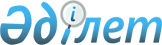 О внесении изменений и дополнений в решение Кызылординского областного маслихата от 13 декабря 2010 года N 261 "Об областном бюджете на 2011-2013 годы"
					
			Утративший силу
			
			
		
					Решение маслихата Кызылординской области от 16 марта 2011 года N 278. Зарегистрировано Департаментом юстиции Кызылординской области 28 марта 2011 года за N 4266. Утратило силу решением маслихата Кызылординской области от 06 декабря 2011 года N 330      Сноска. Утратило силу решением маслихата Кызылординской области  от 06.12.2011 N 330.      Примечание РЦПИ:

      В тексте сохранена авторская орфография и пунктуация.

      В соответствии с Бюджетным кодексом Республики Казахстан от 4 декабря 2008 года, подпунктом 1) пункта 1 статьи 6 Закона Республики Казахстан от 23 января 2001 года "О местном государственном управлении и самоуправлении в Республике Казахстан", постановлениями Правительства Республики Казахстан от 2 марта 2011 года N 214 "О внесении изменений и дополнений в Постановление Правительства Республики Казахстан от 13 декабря 2010 года N 1350" и "Об увеличении годовых плановых назначений соответствующих бюджетных программ за счет остатков бюджетных средств 2010 года и использовании (доиспользовании) в 2011 году неиспользованных (недоиспользованных) сумм целевых трансфертов, выделенных из республиканского бюджета в 2010 году" от 2 марта 2011 года N 147 Кызылординский областной маслихат РЕШИЛ:



      1. Внести в решение Кызылординского областного маслихата от 13 декабря 2010 года N 261 "Об областном бюджете на 2011-2013 годы" (зарегистрировано в Реестре государственной регистрации нормативных правовых актов за номером 4262, опубликовано в областной газете "Кызылординской вести" от 13 января 2011 года N 6-7) следующие изменения и дополнения:



      в пункте 1:



      в подпункте 1):

      цифры "95 307 784" заменить цифрами "100 295 504";

      цифры "6 572 058" заменить цифрами "8 572 058";

      цифры "2 205 034" заменить цифрами "2 408 484";

      цифры "86 526 992" заменить цифрами "89 311 262";



      в подпункте 2) цифры "94 898 728" заменить цифрами "99 886 448";



      в подпункте 3):

      цифру "302 013" заменить цифрами "769 013";

      цифру "1 034 952" заменить цифрами "1 501 952";



      в подпункте 5) цифры "-892 957" заменить цифрами "-1 359 957";



      в подпункте 6) цифры "892 957" заменить цифрами "1 359 952";



      в пункте 4:



      в подпункте 4) цифры "1 200 000" заменить цифрами "1 594 524";



      в подпункте 5) цифры "2 333 901" заменить цифрами "2 354 141";

      дополнить подпунктами 6), 7), 8), 9), 10), 11) следующего содержания:

      "6) на организацию бесплатного подвоза детей до школы и обратно – 5300 тысяч тенге;

      7) на выплату единовременной материальной помощи участникам и инвалидам Великой Отечественной войны, вдовам воинов погибшим в годы Великой Отечественной войны, не вступившим в повторный брак, бывшим несовершеннолетним узникам концлагерей, созданных фашистами в период Второй мировой войны, лицам, награжденным орденами и медалями бывшего СССР, за самоотверженный труд и безупречную воинскую службу в тылу в годы Великой Отечественной войны - 26 457 тысяч тенге;

      8) на выплату компенсации взамен коммунальных услуг лицам, проработавшим в годы Великой Отечественной войны в тылу не менее шести месяцев - 204 242 тысяч тенге;

      9) на выплату компенсации повышения тарифов абонентской платы за оказание услуг телекоммуникации социально защищаемым гражданам - 1 864 тысяч тенге.

      10) на выплату единовременной материальной помощи на газификацию жилых домов участникам и инвалидам Великой Отечественной войны, лицам, награжденным орденами и медалями бывшего СССР, за самоотверженный труд и безупречную воинскую службу в тылу в годы Великой Отечественной войны, семьям имеющие детей-инвалидам до восемьнадцати лет - 30 199 тысяч тенге;

      11) на укрепление материально-технической базы учреждений культуры - 350 856 тысяч тенге;";



      в пункте 4-1 в абзаце девятом цифры "263 334" заменить цифрами "296 816";

      дополнить абзацами одиннадцатым, двенадцатым, тринадцатым, четырнадцатым, пятнадцатым следующего содержания:

      "на увеличение размера доплаты за квалификационную категорию, учителям школ и воспитателям дошкольных организаций образования - 258 530 тысяч тенге;

      на реализацию мероприятий в рамках Программы занятости 2020:

      на частичное субсидирование заработной платы – 118 547 тысяч тенге;

      предоставление субсидий на переезд – 7 409 тысяч тенге;

      на создание центров занятости – 84 936 тысяч тенге;";



      в пункте 4-2:

      в подпункте 1) цифры "843 786" заменить цифрами "808 936";

      подпункт 2 исключить;



      в пункте 6:

      в подпункте 1) цифры "365 000" заменить цифрами "395 000";

      в подпункте 2) цифры "259 610" заменить цифрами "297 201";

      дополнить подпунктами 4), 5), 6) следующего содержания:

      "4) на развитие теплоэнергетической системы – 5 984 тысяч тенге;

      5) на развитие объектов образования – 381 314 тысяч тенге;

      6) на развитие коммунального хозяйства – 48 814 тысяч тенге;";



      в пункте 6-1:

      в абзаце первом цифры "625 000" заменить цифрами "1 125 000";

      в абзаце третьем цифры "4 635 070" заменить цифрами "5 124 041";

      пятый абзац изложить в новой редакции следующего содержания:

      "на строительство и (или) приобретение жилья – 1 107 000 тысяч тенге, из них по Программе занятости 2020 – 595 000 тысяч тенге;";

      дополнить абзацами шестым, седьмым следующего содержания:

      "на развитие инженерно-коммуникационной инфраструктуры в рамках Программы занятости 2020 - 422 708 тысяч тенге;

      на развитие коммунального хозяйства - 439 329 тысяч тенге.";



      приложение 1 указанного решения изложить в редакции согласно приложению к настоящему решению.



      2. Настоящее решение вводится в действие с 1 января 2011 года.      Председатель внеочередной

      XXXVIII сессии

      Кызылординского областного

      маслихата                                Б. Момынбаев      Временно исполняющий

      обязанности секретаря

      Кызылординского областного

      маслихата                                А. Альназарова Приложение 1

      к решению XXXVIII сессии

      Кызылординского областного маслихата

      от "16" марта 2010 года N 278      Приложение 1

      к решению очередной XXXV сессии

      Кызылординского областного маслихата

      от "13" декабря 2010 года N 261 

Областной бюджет на 2011 год
					© 2012. РГП на ПХВ «Институт законодательства и правовой информации Республики Казахстан» Министерства юстиции Республики Казахстан
				КатегорияКатегорияКатегорияКатегорияСумма, тысяч тенге
КлассКлассКлассПодклассПодклассНаименование1.Доходы100 295 5041
Налоговые поступления8 572 0581Подоходный налог2 690 7502Индивидуальный подоходный налог2 690 7503Социальный налог2 964 7411Социальный налог2 964 7415Внутренние налоги на товары, работы и услуги2 916 5673Поступления за использование природных и других ресурсов2 916 5672
Неналоговые поступления2 408 4841Доходы от государственной собственности33 2071Поступления части чистого дохода государственных предприятий15 0005Доходы от аренды имущества, находящегося в государственной собственности6 7006Вознаграждения за размещение бюджетных средств на банковских счетах5 0007Вознаграждения по кредитам, выданным из государственного бюджета6 5072Поступления от реализации товаров (работ, услуг) государственными учреждениями, финансируемыми из государственного бюджета5 9001Поступления от реализации товаров (работ, услуг) государственными учреждениями, финансируемыми из государственного бюджета5 9003Поступления денег от проведения государственных закупок, организуемых государственными учреждениями, финансируемыми из государственного бюджета4 9591Поступления денег от проведения государственных закупок, организуемых государственными учреждениями, финансируемыми из государственного бюджета4 9594Штрафы, пени, санкции, взыскания, налагаемые государственными учреждениями, финансируемыми из государственного бюджета, а также содержащимися и финансируемыми из бюджета (сметы расходов) Национального Банка Республики Казахстан 277 7681Штрафы, пеня, санкции, взыскания, налагаемые государственными учреждениями, финансируемыми из государственного бюджета, а также содержащимися и финансируемыми из бюджета (сметы расходов) Национального Банка Республики Казахстан, за исключением поступлений от организаций нефтяного сектора 277 7686Прочие неналоговые поступления2 086 6501Прочие неналоговые поступления2 086 6503
Поступления от продажи основного капитала3 7001Продажа государственного имущества, закрепленного за государственными учреждениями3 7001Продажа государственного имущества, закрепленного за государственными учреждениями3 7004
Поступления трансфертов 89 311 2621Трансферты из нижестоящих органов государственного управления277 2682Трансферты из районных (городских) бюджетов277 2682Трансферты из вышестоящих органов государственного управления89 033 9941Трансферты из республиканского бюджета89 033 994Функциональная группаФункциональная группаФункциональная группаФункциональная группаАдминистратор бюджетных программАдминистратор бюджетных программАдминистратор бюджетных программПрограммаПрограммаНаименование2.Расходы99 886 44801
Государственные услуги общего характера2 037 854110Аппарат маслихата области117 821001Услуги по обеспечению деятельности маслихата области69 003003Капитальные расходы государственных органов48 818120Аппарат акима области1 640 296001Услуги по обеспечению деятельности акима области439 824002Создание информационных систем220 537003Организация деятельности центров обслуживания населения по предоставлению государственных услуг физическим и юридическим лицам по принципу "одного окна"752 240004Капитальные расходы государственных органов189 445006Аппарат специального представителя Президента Республики Казахстан на комплексе "Байконур"38 250257Управление финансов области177 462001Услуги по реализации государственной политики в области исполнения местного бюджета и управления коммунальной собственностью83 522002Создание информационных систем8 481003Организация работы по выдаче разовых талонов и обеспечение полноты сбора сумм от реализации разовых талонов65 029009Организация приватизации коммунальной собственности1 821010Учет, хранение, оценка и реализация имущества, поступившего в коммунальную собственность2 327013Капитальные расходы государственных органов16 282258Управление экономики и бюджетного планирования области102 275001Услуги по реализации государственной политики в области формирования и развития экономической политики, системы государственного планирования и управления области99 274005Капитальные расходы государственных органов3 00102
Оборона529 384250Управление по мобилизационной подготовке, гражданской обороне, организации предупреждения и ликвидации аварий и стихийных бедствий области529 384001Услуги по реализации государственной политики на местном уровне в области мобилизационной подготовки, гражданской обороны, организации предупреждения и ликвидации аварий и стихийных бедствий37 928003Мероприятия в рамках исполнения всеобщей воинской обязанности10 071005Мобилизационная подготовка и мобилизация областного масштаба20 264006Предупреждение и ликвидация чрезвычайных ситуаций областного масштаба453 797007Подготовка территориальной обороны и территориальная оборона областного масштаба7 32403
Общественный порядок, безопасность, правовая, судебная, уголовно-исполнительная деятельность3 797 890252Исполнительный орган внутренних дел, финансируемый из областного бюджета3 520 154001Услуги по реализации государственной политики в области обеспечения охраны общественного порядка и безопасности на территории области3 181 818003Поощрение граждан, участвующих в охране общественного порядка2 000006Капитальные расходы государственных органов262 166013Услуги по размещению лиц, не имеющих определенного места жительства и документов35 492014Организация содержания лиц, арестованных в административном порядке25 364016Проведение операции "Мак"2 697018Обеспечение охраны общественного порядка во время проведений мероприятий международного значения за счет целевых трансфертов из республиканского бюджета590019Содержание, материально-техническое оснащение дополнительной штатной численности миграционной полиции, документирование оралманов7 158020Содержание и материально-техническое оснащение Центра временного размещения оралманов и Центра адаптации и интеграции оралманов2 869271Управление строительства области277 736003Развитие объектов органов внутренних дел 277 73604
Образование15 221 645261Управление образования области6 992 011001Услуги по реализации государственной политики на местном уровне в области образования 94 714003Общеобразовательное обучение по специальным образовательным учебным программам726 735004Информатизация системы образования в областных государственных учреждениях образования 57 679005Приобретение и доставка учебников, учебно-методических комплексов для областных государственных учреждений образования116 507006Общеобразовательное обучение одаренных детей в специализированных организациях образования406 099007Проведение школьных олимпиад, внешкольных мероприятий и конкурсов областного масштаба41 256010Повышение квалификации и переподготовка кадров121 809011Обследование психического здоровья детей и подростков и оказание психолого-медико-педагогической консультативной помощи населению94 912012Реабилитация и социальная адаптация детей и подростков с проблемами в развитии164 143013Капитальные расходы государственных органов670019Присуждение грантов областным государственным учреждениям образования за высокие показатели работы4 550024Подготовка специалистов в организациях технического и профессионального образования1 150 503025Подготовка специалистов в организациях послесреднего образования1 098 276027Целевые текущие трансферты бюджетам районов (городов областного значения) на реализацию государственного образовательного заказа в дошкольных организациях образования308 316033Целевые текущие трансферты из республиканского бюджета бюджетам районов (городов областного значения) на ежемесячные выплаты денежных средств опекунам (попечителям) на содержание ребенка сироты (детей-сирот), и ребенка (детей), оставшегося без попечения родителей148 781034Обновление и переоборудование учебно-производственных мастерских, лабораторий учебных заведений технического и профессионального образования25 000035Приобретение учебного оборудования для повышения квалификации педагогических кадров28 000042Целевые текущие трансферты из республиканского бюджета бюджетам районов (городов областного значения) на обеспечение оборудованием, программным обеспечением детей-инвалидов, обучающихся на дому107 745045Целевые текущие трансферты из республиканского бюджета бюджетам районов (городов областного значения) на увеличение размера доплаты за квалификационную категорию учителям школ и воспитателям дошкольных организаций образования258 530047Установление доплаты за организацию производственного обучения мастерам производственного обучения организаций технического и профессионального образования25 908048Целевые текущие трансферты бюджетам районов (городов областного значения) на оснащение учебным оборудованием кабинетов физики, химии, биологии в государственных учреждениях основного среднего и общего среднего образования122 910052Повышение квалификации, подготовка и переподготовка кадров в рамках реализации Программы занятости 20201 531 321058Целевые текущие трансферты бюджетам районов (городов областного значения) на создание лингафонных и мультимедийных кабинетов в государственных учреждениях начального, основного среднего и общего среднего образования149 607113Целевые текущие трансферты из местных бюджетов208 040260Управление туризма, физической культуры и спорта области1 262 402006Дополнительное образование для детей и юношества по спорту1 040 482007Общеобразовательное обучение одаренных в спорте детей в специализированных организациях образования221 920253Управление здравоохранения области365 563003Повышение квалификации и переподготовка кадров51 701043Подготовка специалистов в организациях технического и профессионального, послесреднего образования 313 862252Исполнительный орган внутренних дел, финансируемый из областного бюджета57 481007Повышение квалификации и переподготовка кадров57 481271Управление строительства области6 544 188008Целевые трансферты на развитие из областного бюджета бюджетам районов (городов областного значения) на строительство и реконструкцию объектов образования381 314037Строительство и реконструкция объектов образования 6 162 87405
Здравоохранение19 428 508253Управление здравоохранения области15 760 218001Услуги по реализации государственной политики на местном уровне в области здравоохранения86 356005Производство крови, ее компонентов и препаратов для местных организаций здравоохранения 182 430006Услуги по охране материнства и детства77 945007Пропаганда здорового образа жизни87 660008Реализация мероприятий по профилактике и борьбе со СПИД в Республике Казахстан12 716009Оказание медицинской помощи лицам, страдающим туберкулезом, инфекционными заболеваниями, психическими расстройствами и расстройствами поведения, в том числе связанные с употреблением психоактивных веществ4 173 637010Оказание амбулаторно-поликлинической помощи населению за исключением медицинской помощи, оказываемой из средств республиканского бюджета6 625 889011Оказание скорой медицинской помощи и санитарная авиация1 169 467013Проведение патологоанатомического вскрытия22 002014Обеспечение лекарственными средствами и специализированными продуктами детского и лечебного питания отдельных категорий населения на амбулаторном уровне795 058016Обеспечение граждан бесплатным или льготным проездом за пределы населенного пункта на лечение30 429017Приобретение тест-систем для проведения дозорного эпидемиологического надзора954018Информационно-аналитические услуги в области здравоохранения21 973019Обеспечение больных туберкулезом противотуберкулезными препаратами 93 143020Обеспечение больных диабетом противодиабетическими препаратами41 752022Обеспечение больных с хронической почечной недостаточностью, миастенией, а также больных после трансплантации почек лекарственными средствами108 528026Обеспечение факторами свертывания крови при лечении взрослых, больных гемофилией223 980027Централизованный закуп вакцин и других медицинских иммунобиологических препаратов для проведения иммунопрофилактики населения647 237029Областные базы спецмедснабжения21 846030Капитальные расходы государственных органов здравоохранения 5 186033Капитальные расходы медицинских организаций здравоохранения1 318 798036Обеспечение тромболитическими препаратами больных с острым инфарктом миокарда13 232271Управление строительства области3 668 290038Строительство и реконструкция объектов здравоохранения 3 668 29006
Социальная помощь и социальное обеспечение2 140 031256Управление координации занятости и социальных программ области1 821 482001Услуги по реализации государственной политики на местном уровне в области обеспечения занятости и реализации социальных программ для населения89 630002Предоставление специальных социальных услуг для престарелых и инвалидов в медико-социальных учреждениях (организациях) общего типа194 196003Социальная поддержка инвалидов124 945007Капитальные расходы государственных органов4 850011Оплата услуг по зачислению, выплате и доставке пособий и других социальных выплат6013Предоставление специальных социальных услуг для инвалидов с психоневрологическими заболеваниями, в психоневрологических медико-социальных учреждениях (организациях)398 232014Предоставление специальных социальных услуг для престарелых, инвалидов, в том числе детей-инвалидов, в реабилитационных центрах119 555015Предоставление специальных социальных услуг для детей-инвалидов с психоневрологическими патологиями в детских психоневрологических медико-социальных учреждениях (организациях)296 318017Целевые текущие трансферты бюджетам районов (городов областного значения) на введение стандартов специальных социальных услуг87 200018Размещение государственного социального заказа в неправительственном секторе за счет целевых трансферов из республиканского бюджета31 015026Целевые текущие трансферты бюджетам районов (городов областного значения) на развитие сети отделений дневного пребывания в медико-социальных учреждениях1 881037Целевые текущие трансферты из республиканского бюджета бюджетам районов (городов областного значения) на реализацию мероприятий Программы занятости 2020210 892113Целевые текущие трансферты из местных бюджетов262 762261Управление образования области294 704015Социальное обеспечение сирот, детей, оставшихся без попечения родителей256 288037Социальная реабилитация38 416265Управление предпринимательства и промышленности области23 845018Обучение предпринимательству участников Программы занятости 202023 84507
Жилищно-коммунальное хозяйство10 789 219271Управление строительства области3 228 708014Целевые трансферты на развитие из республиканского бюджета бюджетам районов (городов областного значения) на строительство и (или) приобретение жилья государственного коммунального жилищного фонда586 000024Целевые трансферты на развитие из областного бюджета бюджетам районов (городов областного значения) на строительство и (или) приобретение жилья государственного коммунального жилищного фонда395 000027Целевые трансферты на развитие из республиканского бюджета бюджетам районов (городов областного значения) на развитие, обустройство и (или) приобретение инженерно-коммуникационной инфраструктуры1 125 000030Развитие объектов коммунального хозяйства700 000056Целевые трансферты на развитие из республиканского бюджета бюджетам районов (городов областного значения) на развитие инженерно-коммуникационной инфраструктуры в рамках Программы занятости 2020422 708279Управление энергетики и коммунального хозяйства области7 560 511001Услуги по реализации государственной политики на местном уровне в области энергетики и коммунального хозяйства55 413005Капитальные расходы государственных органов1 189010Целевые трансферты на развитие из республиканского бюджета бюджетам районов (городов областного значения) на развитие системы водоснабжения5 124 041012Целевые трансферты на развитие из областного бюджета бюджетам районов (городов областного значения) на развитие системы водоснабжения297 201014Целевые трансферты на развитие бюджетам районов (городов областного значения) на развитие коммунального хозяйства488 143113Целевые текущие трансферты из местных бюджетов1 594 52408
Культура, спорт, туризм и информационное пространство3 146 349262Управление культуры области1 294 089001Услуги по реализации государственной политики на местном уровне в области культуры 57 038003Поддержка культурно-досуговой работы222 944005Обеспечение сохранности историко-культурного наследия и доступа к ним171 778007Поддержка театрального и музыкального искусства363 769008Обеспечение функционирования областных библиотек114 896011Капитальные расходы государственных органов12 808113Целевые текущие трансферты из местных бюджетов350 856260Управление туризма, физической культуры и спорта области765 080001Услуги по реализации государственной политики на местном уровне в сфере туризма, физической культуры и спорта133 580003Проведение спортивных соревнований на областном уровне27 481004Подготовка и участие членов областных сборных команд по различным видам спорта на республиканских и международных спортивных соревнованиях597 854010Капитальные расходы государственных органов2 915013Регулирование туристской деятельности3 250259Управление архивов и документации области136 846001Услуги по реализации государственной политики на местном уровне по управлению архивным делом19 227002Обеспечение сохранности архивного фонда115 919005Капитальные расходы государственных органов1 700264Управление по развитию языков области41 540001Услуги по реализации государственной политики на местном уровне в области развития языков25 681002Развитие государственного языка и других языков народа Казахстана14 259003Капитальные расходы государственных органов1 600263Управление внутренней политики области382 085001Услуги по реализации государственной, внутренней политики на местном уровне 94 393003Реализация региональных программ в сфере молодежной политики19 117005Капитальные расходы государственных органов423007Услуги по проведению государственной информационной политики 209 069113Целевые текущие трансферты из местных бюджетов59 083271Управление строительства области526 709016Развитие объектов культуры513 016017Развитие объектов спорта и туризма13 69309
Топливно-энергетический комплекс и недропользование1 931 534279Управление энергетики и коммунального хозяйства области1 931 534007Развитие теплоэнергетической системы1 925 550011Целевые трансферты на развитие бюджетам районов (городов областного значения) на развитие теплоэнергетической системы5 98410
Сельское, водное, лесное, рыбное хозяйство, особо охраняемые природные территории, охрана окружающей среды и животного мира, земельные отношения5 046 776255Управление сельского хозяйства области3 684 637001Услуги по реализации государственной политики на местном уровне в сфере сельского хозяйства67 794002Поддержка семеноводства 183 674003Капитальные расходы государственных органов3 508004Развитие информационно-маркетинговой системы сельского хозяйства8 739009Субсидирование стоимости услуг по подаче питьевой воды из особо важных групповых и локальных систем водоснабжения, являющихся безальтернативными источниками питьевого водоснабжения380 386010Государственная поддержка племенного животноводства 252 660011Государственная поддержка повышения урожайности и качества производимых сельскохозяйственных культур 513 499013Субсидирование повышения продуктивности и качества продукции животноводства81 667014Субсидирование стоимости услуг по доставке воды сельскохозяйственным товаропроизводителям337 500016Обеспечение закладки и выращивания многолетних насаждений плодово-ягодных культур и винограда 132 540018Обезвреживание пестицидов (ядохимикатов)1 354020Удешевление стоимости горюче-смазочных материалов и других товарно-материальных ценностей, необходимых для проведения весенне-полевых и уборочных работ 1 237 794026Целевые текущие трансферты бюджетам районов (городов областного значения) на проведение противоэпизоотических мероприятий296 816028Услуги по транспортировке ветеринарных препаратов до пункта временного хранения4 455029Мероприятия по борьбе с вредными организмами сельскохозяйственных культур10 070031Централизованный закуп изделий и атрибутов ветеринарного назначения для проведения идентификации сельскохозяйственных животных, ветеринарного паспорта на животное и их транспортировка (доставка) местным исполнительным органам районов (городов областного значения)124 406099Целевые текущие трансферты бюджетам районов (городов областного значения) на реализацию мер по оказанию социальной поддержки специалистов социальной сферы сельских населенных пунктов 47 775254Управление природных ресурсов и регулирования природопользования области1 320 092001Услуги по реализации государственной политики в сфере охраны окружающей среды на местном уровне56 236002Установление водоохранных зон и полос водных объектов19 378005Охрана,защита,воспроизводство лесов и лесоразведение688 609006Охрана животного мира823008Мероприятия по охране окружающей среды544 672013Капитальные расходы государственных органов414114Целевые трансферты на развитие из местных бюджетов9 960251Управление земельных отношений области42 047001Услуги по реализации государственной политики в области регулирования земельных отношений на территории области30 169002Создание информационных систем1 560003Регулирование земельных отношений 8 553010Капитальные расходы государственных органов1 76511
Промышленность, архитектурная, градостроительная и строительная деятельность204 604267Управление государственного архитектурно-строительного контроля области55 793001Услуги по реализации государственной политики на местном уровне в сфере государственного архитектурно-строительного контроля47 793003Капитальные расходы государственных органов8 000271Управление строительства области65 894001Услуги по реализации государственной политики на местном уровне в области строительства62 578005Капитальные расходы государственных органов3 316272Управление архитектуры и градостроительства области82 917001Услуги по реализации государственной политики в области архитектуры и градостроительства на местном уровне31 569003Создание информационных систем46 243004Капитальные расходы государственных органов5 10512
Транспорт и коммуникации3 487 576268Управление пассажирского транспорта и автомобильных дорог области3 487 576001Услуги по реализации государственной политики на местном уровне в области транспорта и коммуникаций 48 708002Развитие транспортной инфраструктуры33 059003Обеспечение функционирования автомобильных дорог179 029005Субсидирование пассажирских перевозок по социально значимым межрайонным (междугородним) собщениям16 525007Целевые трансферты на развитие бюджетам районов (городов областного значения) на развитие транспортной инфраструктуры367 898008Целевые текущие трансферты бюджетам районов (городов областного значения) на капитальный и средний ремонт автомобильных дорог районного значения (улиц города)2 796 717011Капитальные расходы государственных органов37 976113Целевые текущие трансферты из местных бюджетов7 66413
Прочие3 971 177265Управление предпринимательства и промышленности области2 874 332001Услуги по реализации государственной политики на местном уровне в области развития предпринимательства и промышленности 63 234002Капитальные расходы государственных органов1 074004Поддержка частного предпринимательства в рамках программы "Дорожная карта бизнеса - 2020"380 058007Реализация Стратегии индустриально-инновационного развития1 088011Поддержка предпринимательской деятельности2 000 000014Субсидирование процентной ставки по кредитам в рамках программы "Дорожная карта бизнеса - 2020"150 228015Частичное гарантирование кредитов малому и среднему бизнесу в рамках программы "Дорожная карта бизнеса - 2020"241 257016Сервисная поддержка ведения бизнеса в рамках программы "Дорожная карта бизнеса - 2020"37 393256Управление координации занятости и социальных программ области117 000009Целевые текущие трансферты из республиканского бюджета бюджетам районов (городов областного значения) на поддержку частного предпринимательства в рамках программы "Дорожная карта бизнеса - 2020"117 000257Управление финансов области342 455012Резерв местного исполнительного органа области342 455271Управление строительства области637 390051Развитие индустриальной инфраструктуры в рамках программы "Дорожная карта бизнеса - 2020"637 39014
Обслуживание долга2 255257Управление финансов области2 255016Обслуживание долга местных исполнительных органов по выплате вознаграждений и иных платежей по займам из республиканского бюджета2 25515
Трансферты28 151 646257Управление финансов области28 151 646007Субвенции27 941 121011Возврат неиспользованных (недоиспользованных) целевых трансфертов209 440024Целевые текущие трансферты в вышестоящие бюджеты в связи с передачей функций государственных органов из нижестоящего уровня государственного управления в вышестоящий1 0853.Чистое бюджетное кредитование769 013Бюджетные кредиты1 501 95207
Жилищно-коммунальное хозяйство1 107 000271Управление строительства области1 107 000009Кредитование бюджетов районов (городов областного значения) на строительство и (или) приобретение жилья1 107 00010
Сельское, водное, лесное, рыбное хозяйство, особо охраняемые природные территории, охрана окружающей среды и животного мира, земельные отношения394 952255Управление сельского хозяйства области394 952025Бюджетные кредиты местным исполнительным органам для реализации мер социальной поддержки специалистов социальной сферы сельских населенных пунктов194 952037Содействие развитию предпринимательства на селе в рамках Программы занятости 2020200 000Погашение бюджетных кредитов732 9395
Погашение бюджетных кредитов732 93901Погашение бюджетных кредитов732 9391Погашение бюджетных кредитов, выданных из государственного бюджета732 9394. Сальдо по операциям с финансовыми активами1 000 000Приобретение финансовых активов1 000 00013
Прочие1 000 000257Управление финансов области1 000 000005Формирование или увеличение уставного капитала юридических лиц1 000 0005. Дефицит (профицит) бюджета-1 359 9576. Финансирование дефицита (использование профицита) бюджета1 359 957Поступление займов1 501 9527
Поступление займов1 501 95201Внутренние государственные займы1 501 9522Договоры займа1 501 952Погашение займов611 39416
Погашение займов611 394257Управление финансов области611 394015Погашение долга местного исполнительного органа перед вышестоящим бюджетом611 3948
Используемые остатки бюджетных средств469 39901Остатки бюджетных средств469 3991Свободные остатки бюджетных средств1 856 8972Остатки бюджетных средств на конец отчетного периода1 387 498